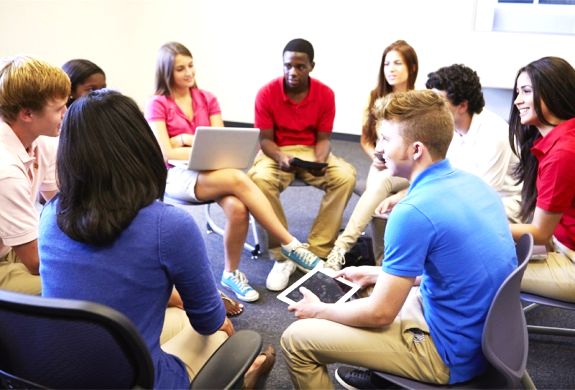 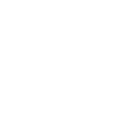 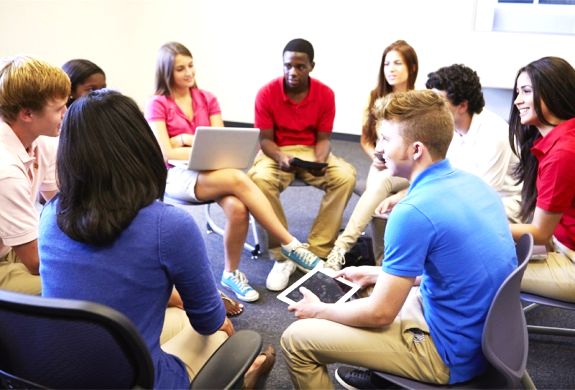 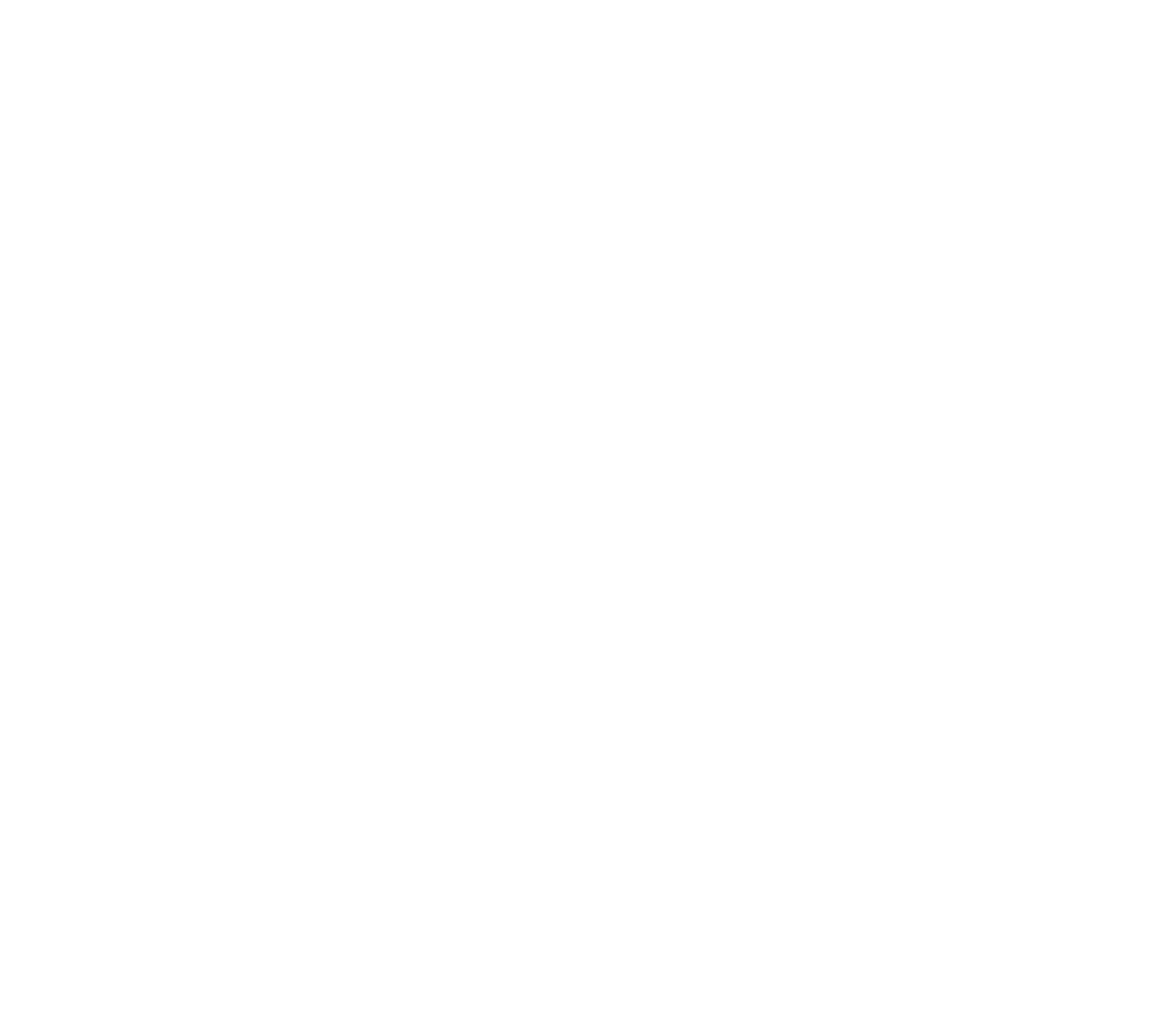 Three Components of an Effective School-Parent CompactYour school has set the following S.M.A.R.T. goal(s) for teachers, parents, and students to work on this school year through the School-Parent Compact (or agreement). A S.M.A.R.T. goal is one that is Specific, Measurable, Attainable, Relevant, and Time- bound. School-Parent Compact S.M.A.R.T Goals:  <enter text here>
Focus Areas for Compact:  <enter text here>

Here are some ideas your teachers and parents have about how they can help you improve in these focus areas. What are some ways in which you think they can help you?  Write your ideas in the charts below: 
Focus area 1: ______________________________________________________________Focus area 2: _________________________________________________________________Linked-to-Learning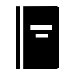 Jointly-Developed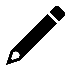 Family-Friendly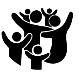 Students, please complete the following chart to provide your feedback. We look forward to further discussing and finalizing our ideas together.Do the areas of focus, indicated in these S.M.A.R.T. goals, describe something you have difficulty with in school? 
_____ Yes       ______No If so, how can you improve your academics in these areas? What can you do this year to make sure you learn what you need to know?  <enter text here><enter text here><enter text here>My teacher can help me by:
 (List a few things you can do at school)My parent can help me by:
 (List a few things you can do at home)My teacher can help me by:
 (List a few things you can do at school)My parent can help me by:
 (List a few things you can do at home)Completed by:Date:Teacher’s name:             Grade Level:Thank you for taking the time to complete this form. Your feedback is greatly valued and sincerely appreciated!Thank you for taking the time to complete this form. Your feedback is greatly valued and sincerely appreciated!Thank you for taking the time to complete this form. Your feedback is greatly valued and sincerely appreciated!